Об исключении из кадрового резерваВ соответствии с Федеральным законом от 27 июля 2004 г. № 79-ФЗ «О государственной гражданской службе Российской Федерации», Указом Президента РФ от 01.03.2017 №96 «Об утверждении положения о кадровом резерве Федерального государственного органа», Приказом Управления Роскомнадзора по Республике Бурятия от 24.04.2015 № 68 «Об утверждении порядка организации работы по формированию кадрового резерва для замещении вакантных должностей федеральной государственной гражданской службы в Управлении Федеральной службы по надзору в сфере связи, информационных технологий и массовых коммуникаций по Республике Бурятия» п р и к а з ы в а ю:Исключить из кадрового резерва Управления Роскомнадзора по Республике Бурятия  следующих граждан:Категории «специалисты» старшей группы должностей:Категории «Руководители» ведущей группы должностей:	2. Помощнику руководителя  Коновалову В.А. в срок до 29.12.2023 разместить приказ об исключении из кадрового резерва на официальном сайте Управления Роскомнадзора по Республике Бурятия.Контроль за исполнением приказа оставляю за собой.Руководитель                                                                                      Ц.Б. Мункожаргалов 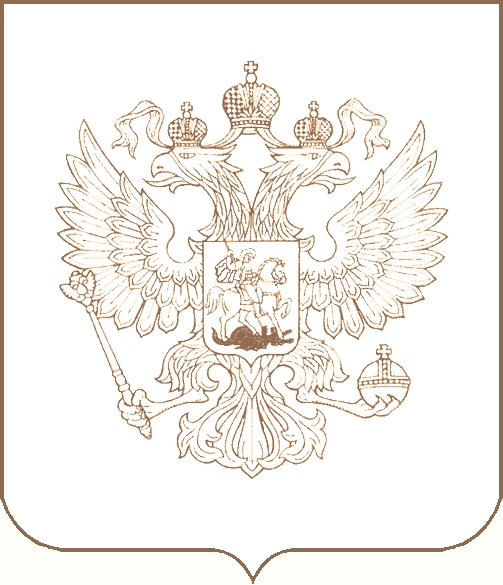 РОСКОМНАДЗОРУПРАВЛЕНИЕ ФЕДЕРАЛЬНОЙ СЛУЖБЫ ПО НАДЗОРУ В СФЕРЕ СВЯЗИ, ИНФОРМАЦИОННЫХ ТЕХНОЛОГИЙ И МАССОВЫХ КОММУНИКАЦИЙПО РЕСПУБЛИКЕ БУРЯТИЯП Р И К А З         21.12.2023                                                                                                                  № 139г. Улан-Удэ№ФИООснование исключения1.Гусева Н.А.непрерывное пребывание в кадровом резерве более 3-х лет2.Попова Е.А.назначение на должность государственной гражданской службы в пределах группы должностей государственной гражданской службы, для замещения которых гражданин включен в кадровый резерв 3.Федоров И.Н.непрерывное пребывание в кадровом резерве более 3-х лет4.Ябжанов З.В.непрерывное пребывание в кадровом резерве более 3-х лет5.Данзанова Н.Г.назначение на должность государственной гражданской службы в пределах группы должностей государственной гражданской службы, для замещения которых гражданин включен в кадровый резерв6.Ринчиндоржиева Д.А.увольнение с государственной гражданской службы №ФИООснование исключения1.Гусева Н.А.непрерывное пребывание в кадровом резерве более 3-х лет2.Попова Е.А.непрерывное пребывание в кадровом резерве более 3-х лет3.Федоров И.Н.непрерывное пребывание в кадровом резерве более 3-х лет4.Ринчиндоржиева Д.А.увольнение с государственной гражданской службы 